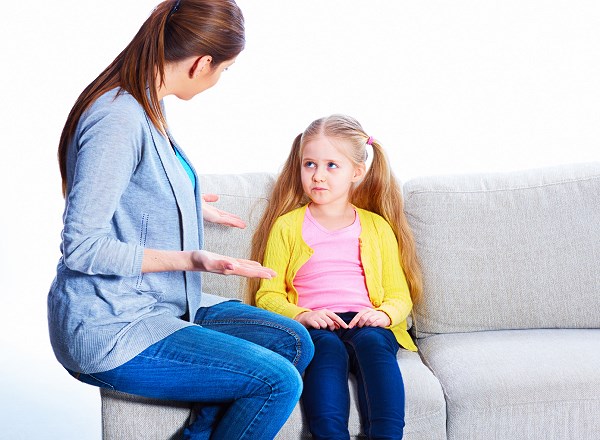 WYCHOWANIE W DUCHU SZACUNKUUrodziliśmy się nie tylko dla nas samych - Cyceron filozof rzymski;Pojęcie szacunku w naszym języku polskim jest szeroko rozumiane, oznacza; cześć, poważanie, uznanie,  poszanowanie, respekt. Aby szanować innych, trzeba jednak najpierw nauczyć się szanować samego siebie [Brigitte Beil]. Co to znaczy szanować.Szanować znaczy tyle co;- Kochać samego siebie, akceptować, znać własną wartość i czuć, że się zasługuje na sympatię i miłość innych.- Czuć empatię; stawiać się w miejscu drugiej osoby i rozumieć, co ona czuje i jak czuje.- Wartościować wszystko, co nas otacza, troszczyć się o to, rozpieszczać; czasami szczegóły są wszystkim.- Uwzględniać i brać pod uwagę te normy społeczne, które ułatwiają współżycie. W ten sposób uczymy się akceptacji drugiego człowieka, jego praw, potrzeb ,opinii, itp.Szacunku uczymy się w rodzinie.Kiedy dorosły jest w stanie podziwiać i kochać dziecko, tym samym przekazuje mu pojęcie szacunku. Maluch uczy się go od najmłodszych lat w domu rodzinnym; jeśli chcemy, aby nasze dzieci swoim zachowaniem okazywały szacunek, miejmy na uwadze następujące aspekty;- Zawsze stosujmy zasady dobrego zachowania np. przy stole, używając magicznych słów; proszę, przepraszam, dziękuję.- Kiedy to tylko możliwe, pielęgnujemy zwyczaje rodzinne i społeczne, będące  przykładem zdrowego współżycia.- Szanujemy osoby z otoczenia dziecka i naszego własnego; nauczycieli, kolegów, koleżanki, krewnych, sąsiadów, znajomych.Już od najmłodszych lat uczmy dzieci, co znaczą granice i zasady, co jest  odpowiednim  zachowaniem, a co nie, co im wolno, a czego nie.Znaczenie zasad w wychowaniu opartym na szacunku.Szanuję moje dziecko kiedy;- Jestem pewna, że wszystkie jego podstawowe potrzeby są zaspokojone.- Zamiast z góry narzucać zadania, proszę o współpracę.- Decyzje w kwestiach odpowiednich dla jego wieku podejmujemy na drodze porozumienia.Zatem wychowanie oparte na szacunku to;- Ustanowienie i przestrzeganie zasad.- Przydzielanie obowiązków wszystkim domownikom i pilnowanie  aby były przestrzegane ze względu na szacunek dla innych osób.- Szanowanie się nawzajem przez samych dorosłych.- Stosowanie zasad dobrego wychowania i bycie uprzejmym.- Troska o środowisko, w którym żyjemy.Rodzinno demokratyczny styl wychowania.Dobrym modelem wychowania jest obecnie model demokratyczny, w którym rodzice są doradcami i trenerami dzieci. Ich autorytet oparty jest na dialogu, zaś potrzeby wszystkich członków rodziny są ważne. Rodzice i dzieci to podmioty aktywne i odpowiedzialne za swój własny proces edukacyjny.Szacunek w rodzinie - kilka wskazówek.- Nasze dzieci potrzebują przewodnika. Pamiętaj o wyznaczeniu granic i ustanowieniu pewnych zasad; przede wszystkim jesteśmy rodzicami.- Od początku przekaż swoim dzieciom znaczenie słowa „dyscyplina”- Kontroluj czas spędzony przez dzieci przed telewizorem i programy, jakie oglądają. Zwróć uwagę, czy nie nadużywają gier komputerowych.- Nie zaleca się, aby dziecko bezczynnie spędzało czas; zorganizuj jego grafik w sposób elastyczny.- Równowaga i szczerość budują osobowość dzieci; nie powinnaś źle się czuć, gdy korygujesz ich negatywne działania lub zachowania.- Dojdź do porozumienia ze swoim partnerem, jeśli inaczej myślicie.Najskuteczniejsze rozwiązania to te osiągnięte na drodze porozumienia. 								Lucyna Gunia